DORMA ML : verrouillage pour porte va et vient« Il sera prévue une serrure motorisée  type ML des établissements Dorma ou techniquement équivalent, équipée de 2 pênes de verrouillages cylindriques (diamètre 16 mm) en acier traité, selon modèle. Produit DAS conforme à la NF-S 61937.Pour installation sur portes simple action "à la Française", ou double action / va-et-vient. Réversibles droite / gauche, montage en position verticale ou horizontale. Installation encastrée dans l’ouvrant ou le dormant, profil d’acier ou d’aluminium.Dimension d'encastrement nécessaire minimum: 50 x 50 mm. Installation en applique, à l’aide du Boîtier de mise en applique, en option.Résistance à l'effraction supérieure à 1400 daN.  Mode sûreté (3eme état) incorporé, en complément du mode 2 états (verrouillé/déverrouillé).Mode anti-effraction systématique, par auto blocage du pêne sorti en fin de course.Course du pêne de 20 mm autorisant une tolérance de jeu de 4 à 7 mm entre la têtière de la serrure et sa gâche. Livrée avec gâche en "V" à compensation verticale permettant le rattrapage du jeu de 5 mm en profondeur, ainsi qu’un recentrage de la porte au point zéro. Toutes les pièces extérieures: Têtière, coffre et pêne(s) sont en acier inoxydable. Les pièces intérieures sont non oxydables par nature du matériau utilisé ou par traitement de surface. Electronique de commande et de contrôle de position de porte entièrement intégrée. Protection contre les inversions de polarité, le blocage du pêne, et les décharges électrostatiques. Utilisation de fusibles à réarmements automatique (auto réparation). En cas de difficulté de manœuvre du pêne ou son blocage, la serrure effectue trois tentatives puis se met en sécurité, actionnant une alarme par buzzer incorporé. Report d'informations vers le C.M.S.I : Position d'attente / position de sécurité. Entrée auxiliaire pour le contrôle d'accès avec temporisation de verrouillage automatique réglable par switch : 5, 10, 20 ou 30 secondes. Entrée séparée pour mode 3° état (mode sûreté). Auto apprentissage de la serrure dans son environnement, et auto diagnostic de la cinématique intégré par roue codeuse. »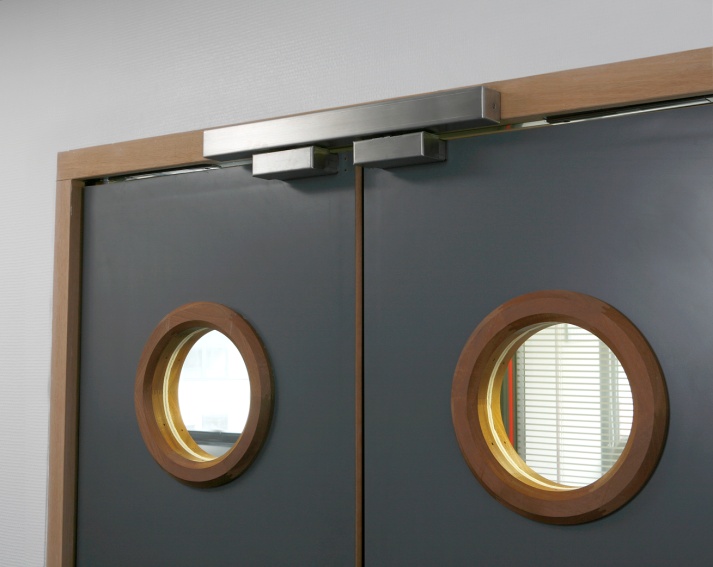 